Campus Mundi Programme, Student Mobility for Studies
within the framework of bilateral cooperation agreements – 2019/2020We confirm that the above mentioned student has completed his/her studies and is leaving our UniversityIf you have any comments about the scholarship period of the student, please share here:
(The students completing their exchange studies within the framework of bilateral cooperation agreements in Stipendium Hungaricum countries/territories are supported with the Campus Mundi Hungarian scholarship programme. In order to calculate the number of days they actually spent in the hosting university, they need to submit two documents (Certificate of Arrival and Certificate of Departure) to Tempus Public Foundation (the national coordinator of the Campus Mundi Programme). Therefore, the student has to upload this document to www.scholarship.hu within 15 days after the departure. In case of any questions, please contact Tempus Public Foundation: http://tpf.hu/3877/our-colleagues)Confirmation of Departure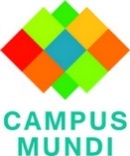 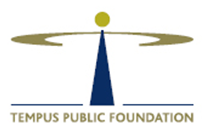 Name of the studentStudent’s date of birthField of studyHome UniversityHost UniversityFaculty/Department at Host UniversityAddress of the studenton (dd/mm/yyyy)the academic Transcript of Records       is enclosed       is enclosedthe academic Transcript of Records       will be sent directly to the International Office of the Home University       will be sent directly to the International Office of the Home UniversityResponsible person at the Host UniversityName:Name:Responsible person at the Host UniversityPosition:Position:Responsible person at the Host UniversityEmail address:Email address:DateStampSignatureStamp